                                            WEAVING DESIGN & MAKE A RUGInstructorSherri DudeckStart Date/Rain DateEight–week class begins Thursday, April 11th, 6 – 8:30 p.m.No class on May 23rd for Memorial Day Weekend.In the case of instructor illness or weather, the rain date is June 13th.Location Studios Building | Josie Eresch Fibers Studio | 2 NW 11th St., Oklahoma City, OK, 73103                                                                                                 Course DescriptionIn this class we will learn how to use t-shirts, fabric strips, and other materials to create rag rugs. Creating sound structure and developing good weaving habits will be emphasized. Reading drafts will also be covered. Each student will have the exclusive use of a loom for the duration of class (including scheduled Open Studio sessions outside of class).                                                                                           Course Objectives1. Students will learn how to read a weaving pattern and plan a warp.2. Students will learn how to dress their loom and how to practice good weaving habits for consistent edges and beat.3. Students will advance their skills with different weave structures and techniques.                                                                                                  Course OutlineBeginning Students (Intermediate students will create course outline with instructor once class begins)Week 1: Choosing a rug design and materialsWeek 2: Preparing your warp  Week 3: Sleying the reed and beginning to thread the heddles  Week 4: Finish threading the heddles and wind the warp onto the beam  Week 5: Tensioning and tying on; weaving a headerWeek 6: Weaving! Week 7: Continue weaving; more on reading patterns Week 8: Finish weaving; washing/drying care of hand wovens                                                                                                   Required MaterialsStudents will be choosing their own weft material for this class and should bring some of the items being considered to the first class. (i.e., If you are thinking of using t-shirts, you need only bring a few to see about their suitability. Ditto for fabric, etc.)Warp yarns will be provided in a limited selection of colors.Students should also bring a pair of sharp fabric scissors, pencil and post-it notes, and a sewing gauge ruler. Rulers may be purchased at Wal-Mart, any craft type store, or online. They look like this: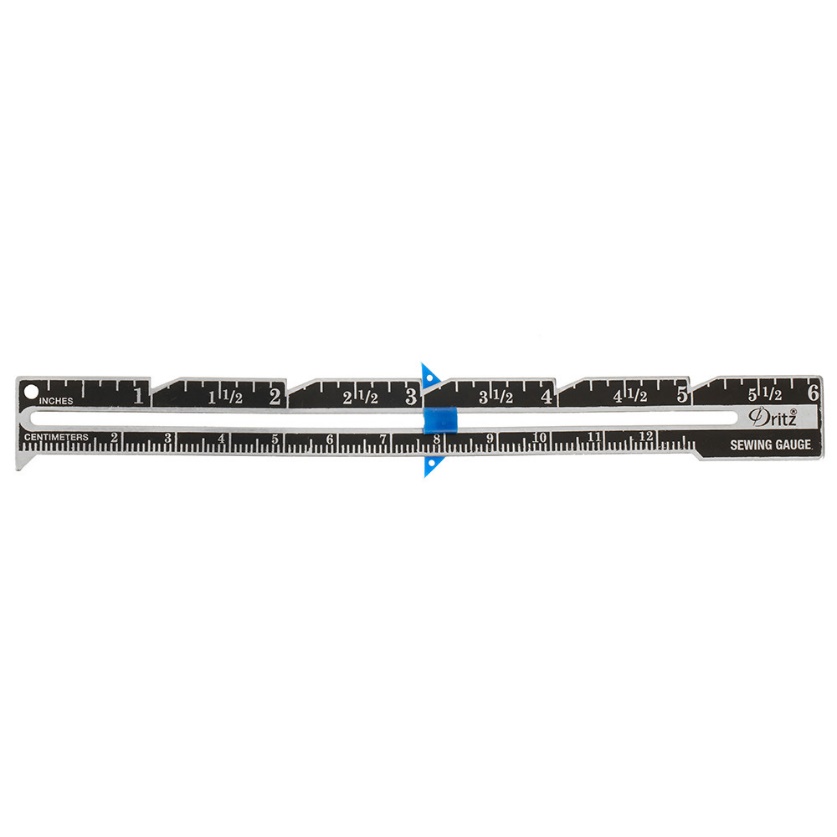 If you have time, please watch the video on how to cut t-shirts into yarn. We will be using this technique, without any knots!https://www.google.com/search?q=cutting%20a%20t%20shirt%20in%20long%20strips&source=sh/x/gs/m2/5                                                  Recommended Readings and ResourcesHandweaving.netHandwoven magazine Weavers Guild of OKC Learning to Weave by Debra Chandler 